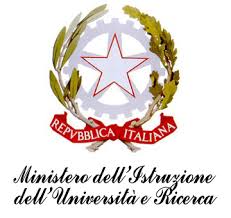 I.C. “DON LORENZO MILANI” QUARTO (NA)Via P. Picasso n. 20 – 80010 QUARTO (NA)tel. 081 8761931 -  081 8061340 – C.F. 96031210634 – COD. MECC. NAIC8F700B naic8f700b@pec.istruzione.it  -naic8f700b@istruzione.it – www.icdonmilaniquarto.edu.itMODULO CElenco alunni partecipantiA.S. ____________Al Dirigente Scolasticodell’I.C. “Don L. Milani” di Quarto (Na)Prot. n. 								            del ___/____/____Uscita didattica/visita guidata/viaggio d’istruzione del (data) 	  Classe: 	Scuola		 Meta/itinerario:		 Docente coordinatore: 				DOCENTI ACCOMPAGNATORINOME E COGNOME_____________________________	FIRMA_________________________NOME E COGNOME_____________________________	FIRMA_________________________NOME E COGNOME_____________________________	FIRMA_________________________NOME E COGNOME_____________________________			         FIRMA_________________________COGNOMENOMEPRESENTE     SI/NO12345678910111213141516171819202122232425